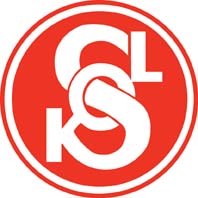 Závazný pokynk  organizování aktivit v rámci péče o sokolské seniory ve vzdělavatelské oblastiÚčelem péče o seniory v Sokole ve vzdělavatelské oblasti je:Umožnit členům Sokola, kteří z různých důvodů, zejména zdravotních, skončili   s intenzivní tělocvičnou a sportovní  činností, nalézt v sokolském prostředí jiné možnosti aktivní činnosti zejména ve společenské a kulturní oblasti. Přivést do Sokola nové členy seniorského věku z řad spoluobčanů a nabídnout jim činnosti, uvedené v bodě 1.Organizační a finanční zabezpečení péče o sokolské seniory v kulturní a společenské činnosti spadá do kompetence Vzdělavatelského odboru  ČOS, a to prostřednictvím vzdělavatelů, případně VO žup a jednot. Vzdělavatelský odbor jako pracovní podporu této činnosti jmenuje  Komisi pro péči o mládež a seniory (dále jen KPMS). Způsob zabezpečení tohoto úkolu  je  předmětem tohoto pokynu. Tento pokyn je závazný pro vzdělavatele na všech úrovních. 						I.Předmět činnosti v oblasti péče o sokolské seniory Předmětem  činnosti  péče o sokolské seniory ve vzdělavatelské oblasti je :Pomoc aktivním kolektivům při jejich činnosti zabezpečením určitých služeb, jako např. lektorů pro přednáškovou činnost, poskytnutí (koupí nebo zápůjčkou) literatury a  dalších prostředků, zabezpečujících smysluplné činnosti seniorů a to dle možností, které vzdělavatelé jednot nebo žup, KPMS, příp. VO ČOS  mají nebo budou mít k disposiciVytváření předpokladů pro činnosti, vyžadujících vnitřní prostředí budov (zapůjčení nebo pronájem vhodných místností)Poskytovat kolektivům sokolských seniorů informace o akcích, pořádaných pro sokolské seniory různými sokolskými útvary, případně i další informace ze sokolského prostředí a to dle disponibilních možností komunikace (osobně, časopis,  internet, apod.)Hledat dodatečné finanční zdroje pro zabezpečení péče o seniory a uskutečňovat činnosti nutné k jejich získáníEvidence všech aktivit, které senioři vlastní iniciativou nebo péčí sokolských jednot či žup v  sokolském prostředí ve vzdělavatelské oblasti konají včetně vytvoření databáze osob příp. sokolských útvarů, které tuto činnost zabezpečují a to s příslušnými kontaktními údajiPodpora činnosti v oblasti péče o seniory z úrovně VO ČOS (prostřednictvím KMPS):Průzkum a zpracování přehledu činností, které dosavadní seniorské kolektivy, působící v Sokole uskutečňujíPrůzkum finančního případně jiného hmotného zabezpečení již existujících seniorských kolektivů ze strany jednot, žup, případně jiných subjektů (obce apod.)Metodické vedení seniorských kolektivů, spočívající především v poskytnutí příkladů možných aktivit, získaných z činností v  jiných seniorských kolektivech a v pomoci při vytváření nových seniorských kolektivůNabídka akcí, které může plošně nabídnout seniorským kolektivům VO ĆOS.Finanční pomoc aktivním kolektivům dle možností z příslušných kapitol rozpočtu VO ČOSII.Označení kolektivů sokolských seniorůOznačení kolektivů sokolských seniorů je nezávazné. Protože však případné poskytnutí služeb nebo finančních prostředků z úrovně VO ČOS  bude vázáno na evidenci těchto kolektivů na této úrovni, je nutno přiřadit ke zvolenému názvu zkratku KSS (kolektiv sokolských seniorů). Příklady:  VG-KSS T. J. Sokol Dubeč (Věrná garda-Kolektiv sokolských seniorů T. J. Sokol Dubeč), KSS Pražské třížupí, VG-KSS Tyršův Dům.III.Kolektivy sokolských seniorů (KSS)Kolektivem sokolských seniorů je jakákoliv skupina členů Sokola, starších 60let (případně i mladších, kteří ze zdravotních důvodů mají status invalidních důchodců), v počtu minimálně 3 osob, který je evidován na VO ČOS a uskutečňuje pravidelnou zájmovou činnost vzdělavatelského charakteru. Za tuto činnost možno považovat i informační schůzky, na kterých se členové seznámí s děním své jednoty či župy. Kolektiv sokolských seniorů, který zažádá o zaevidování  VO ČOS prostřednictvím jeho KPMS, musí určit jednoho svého člena, kterého pověří zabezpečením kontaktu s KPMS. Tento člen poskytne KPMS své kontaktní údaje (nejlépe e-mail nebo telefon) ale i adresu svého bydliště.  Povinností tohoto člena, případně jím pověřeného zástupce je přinejmenším 1x ročně poskytnout  KPMS  í informace o činnosti příslušného kolektivu seniorů (může být i součástí formuláře pro vyhodnocení činnosti vzdělavatelů, případně VO jednot či žup).  Jeho prostřednictvím KSS úzce spolupracuje se vzdělavatelem případně i s cvičiteli a trenéry na příslušné úrovni a pravidelně informuje o své činnosti i příslušné výbory jednoty nebo župy. 						IV.                                                Vazba KSS na volené orgány jednot a žup.KSS jednot a žup jsou napojeny na VO ČOS prostřednictvím KPMS, definovanou těmito závaznými pokyny. V případě, že KSS nejsou vázány pouze na jedinou jednotu, případně jedinou župu, spolupracují se vzdělavateli nebo VO útvarů na které je jejich činnost napojena,  případně přímo s KPMS VO ČOS. V Praze dne 15. 1. 2015Zpracoval: V. ŠilhánTento Závazný pokyn k organizování aktivit v rámci péče o sokolské seniory ve vzdělavatelské oblasti byl schválen na 20. zasedání P ČOS dne 20. 2. 2015